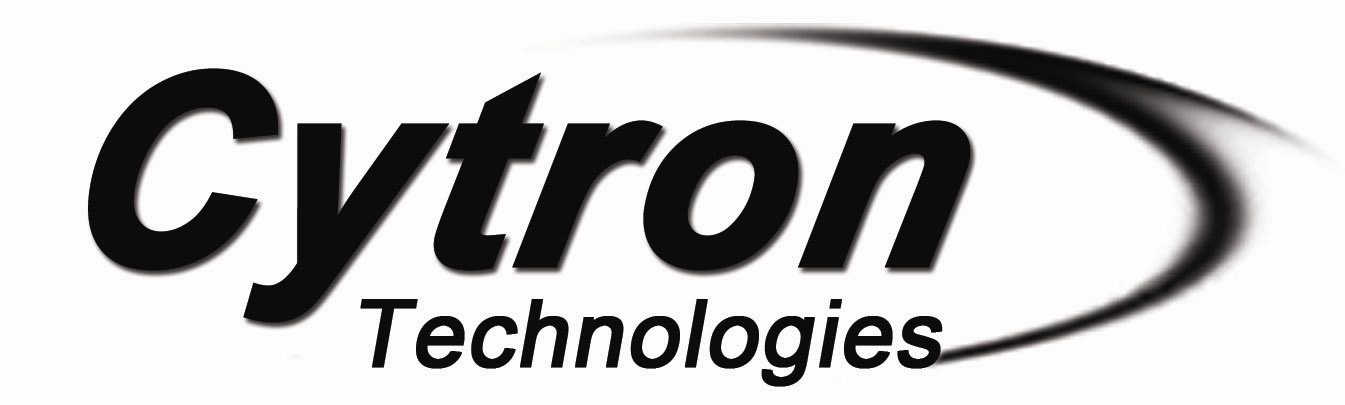 SK163216-bit or 32-bit PIC Start-Up Kit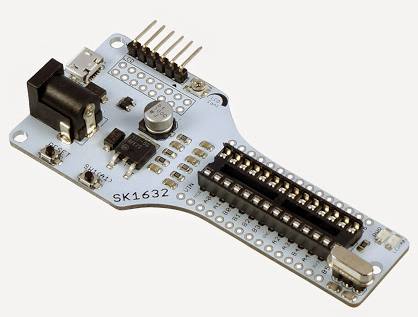 User's ManualV1.2 Oct 2015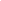 INDEXIntroduction/Overview							3Packing List									5Product Specification And Limitations					6Dimension									7Board Layout 									8											Hardware									12Software									13Getting Started								15Warranty									18	1. INTRODUCTION/OVERVIEWSK1632 is new starter kit designed for 28 pin PIC which support all 5V operate 16-bit and 32-bit PDIP PIC microcontroller. This board comes with basic electronic components for user to begin project development. It offer plug and use features:Industrial grade PCBEvery board is being tested before is shipped to customerCompact platformDC Adapter socket, 7-15V DC inputReset button readyPower indicator LED readySuitable for student, researchers, trainer, hobbyists and amateursSave development and soldering timeNo extra components required for PIC to functionAll I/O pins nicely labeled to avoid mis-connection by usersMini USB socket on board1 x Programmable switch1 x Programmable LED indicator1x turn pin for crystal and changeable crystalReady pad for 2x8 parallel LCD display (soldering and extra header socket is required)This Starter Kit supported both 16 bits and 32 bits PIC in 28 pin which listed at Product Specification and LimitationPICkit pin ready for loading program via ICSP, using  PICkit 3 This kit comes WITHOUT PIC microcontroller to provide the freedom for user to choose PIC type.2. PACKING LISTPlease check the parts and components according to the packing list. If there are any parts missing, please contact us at sales@cytron.com.my immediately.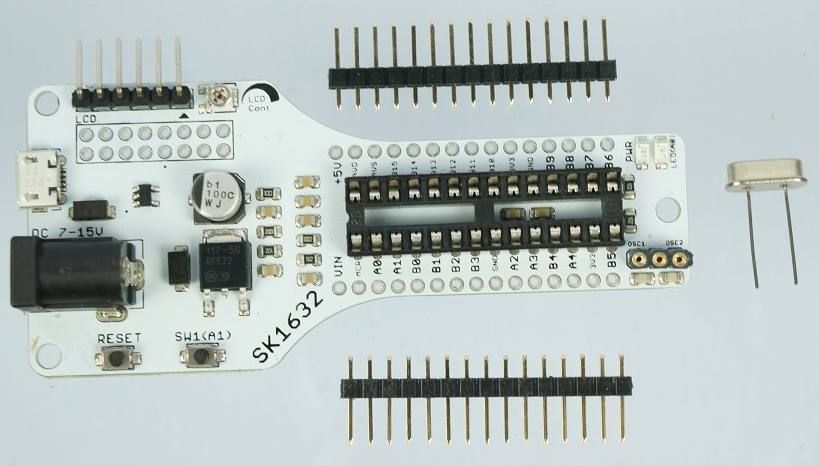 1 x SK1632 board1 x 8MHz Crystal2 x header pin 15 ways3. PRODUCT SPECIFICATION AND LIMITATIONSAbsolute Maximum RatingSupported PIC - (70 PIC Model Supported)PIC16-bits 28 Pins*** PIC with some of the pin name is different from others.PIC 32-bits - 28 Pins*** SK1632 was tested with PIC32MX250F128B and dsPIC33fj64GP802 only. The rest of the PIC listed on the table above may work with SK1632 as the power pin is match.LCD Pins - 4-bits modeProgrammable Push Button4. DIMENSION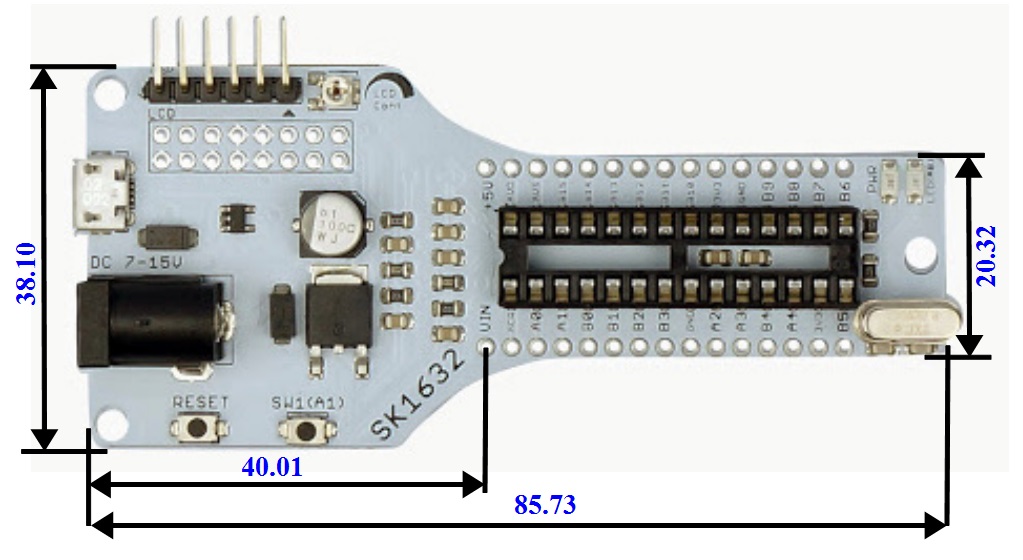 5. BOARD LAYOUT 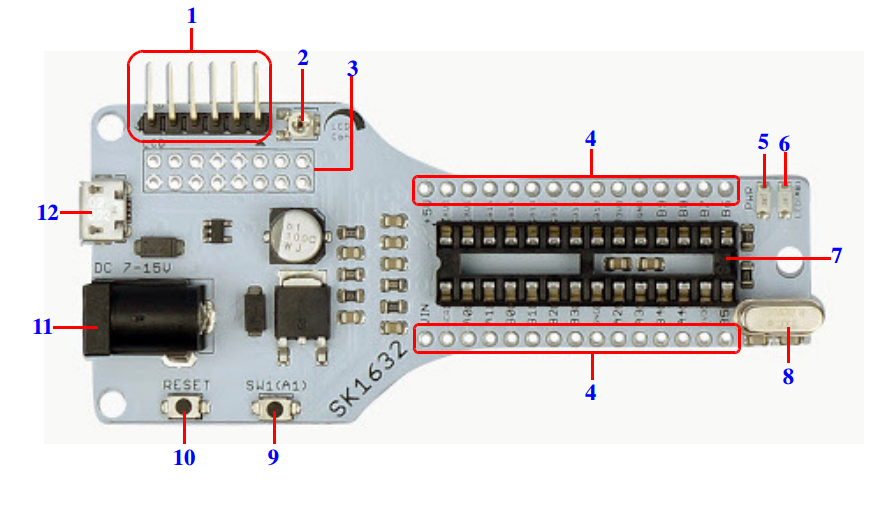 Top View of SK16321. PICkit pin for loading program via ICSPUser may directly use PICkit (PICkit 2 or PICkit 3) to load program or use UIC00B programmer with UIC-A to load program..

2. LCD contrast control potentiometer5K of trimmer to adjust LCD’s contrast.3. Reserved for 2x8 Parallel LCD2x5 female header and Straight Pin Header is needed. This is optional to user.4. Header pin, extension from PIC microcontroller pinPIC Microcontroller pins extension and is reserved for header pin. User may extend SK1632 to breadboard or donut board with header pins provided.5. Power Indicator LEDIt will light ON as long as the input power is correctly connected.6. Programmable LED IndicatorActive High output LED for PIC MCU. This LED is controllable from PIC MCU and it is connected to RB1.7.  28 pin IC socket28pin IC socket for user to plug in any 28 pin PDIP PIC MCU (16-bits and 32-bits). Please ensure the first pin is at the top right side.8. Turn pin for crystalProvided for external crystal. 8MHz is default crystal provided is SK1632. However, the 8MHz crystal can be removed and replace with other crystal. Just remove the crystal and put other crystal on turn pin without soldering.9. Programmable Push ButtonA push button is connected to RA1 of PIC Microcontroller. This is extra input button for user. It can be programmed as input switch.10. Reset ButtonA push button with function of Reset for PIC MCU.11. DC Power Adaptor SocketDC power adaptor socket for user to plug in DC adaptor. The input voltage should be ranged from 7 to 15VDC.12. Micro USB connectorUsing for connection using USB cable between SK1632 to a USB host controller (usually personal computer). This function is only valid for certain model of PIC microcontroller. Please refer PIC supported for 16-bits and 32-bits.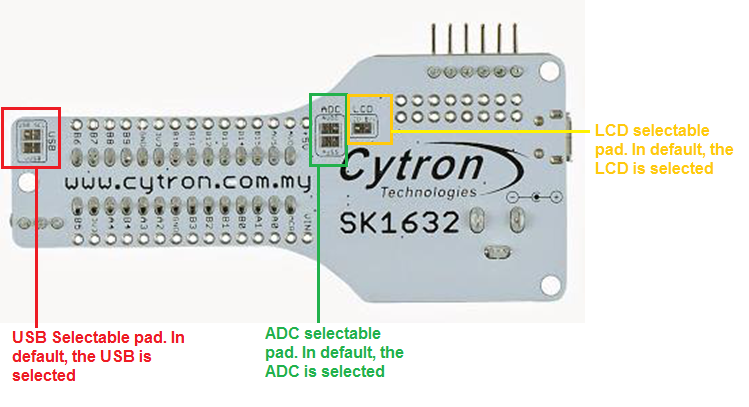 Bottom view of SK1632USB Selectable padIn default, the USB is selected. To use USB function, user must ensure this USB selected. ADC Selectable padIn default, the ADC is selected. To use Analog pin, user must ensure this ADC pin is selected.LCD Selectable padBy default, the LCD backlight is selected. If user don't want to use LCD backlight (B/L), user may simply cut through the wire connection for LCD. 6. HARDWARESK1632 comes with PICkit pin to offer simple way for downloading program via ICSP. Downloading program into PIC is either using PICkit programmer or other compatible ICSP programmer. Unfortunately, UIC00B does not support most of the new 16-bit and 32-bit PIC. 6.1 Loading program using PICkit ProgrammerAfter plug in 28 pin PIC MCU (make sure the orientation is correct), SK1632 should be powered either from DC adaptor, Battery or USB’s power . To load program, one must have the hex code. Hex code sometime called machine code. It is result after compilation. Connect PICkit programmer shown as figure below. Figure below is using PICkit 3 from Microchip to load program into SK1632. Make sure the arrow at PICkit pin of SK1632 is same side with arrow at PICkit 3 programmer.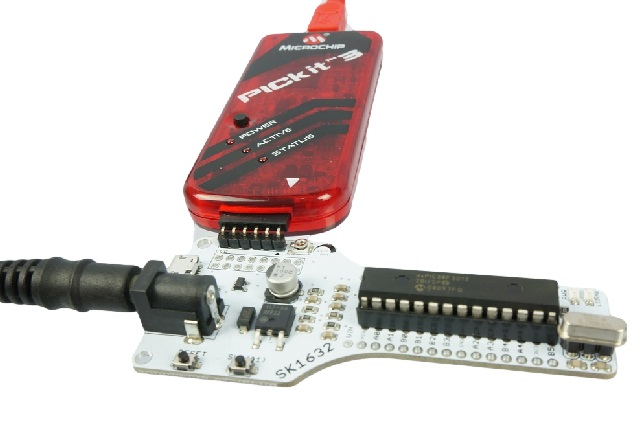 6.2 2x8 LCDThe 2x8 character LCD offer character display for embedded system. It can be used to display numerical information, text message and also special symbol. 2x8 LCD, female header and header pin are not included in SK1632 packing list. User need to get it separately. To use LCD, cut Straight Pin Header (Male) 2x40 Ways to 2x8 ways. Solder the header pin to the LCD shown as figure below.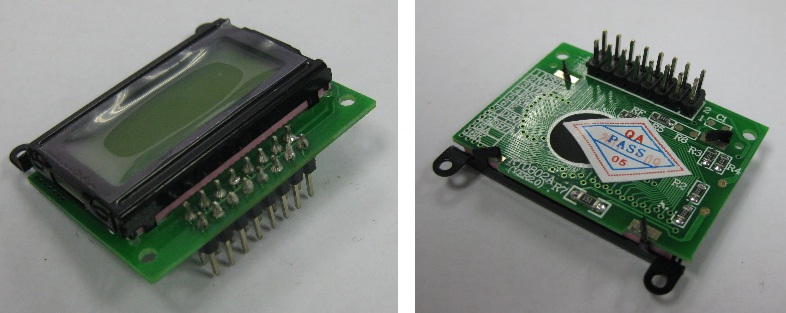 Cut Straight Female Header 2x10 Ways to 2x8 ways. The female header also must soldered at LCD area, and plug in the 2x8 LCD when it is ready.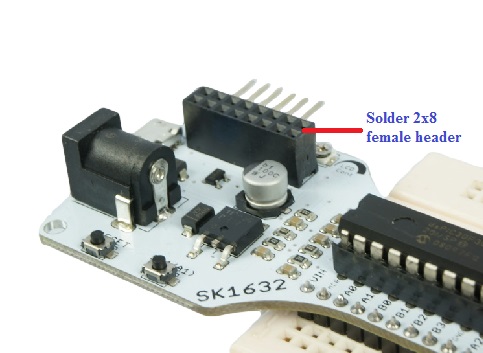 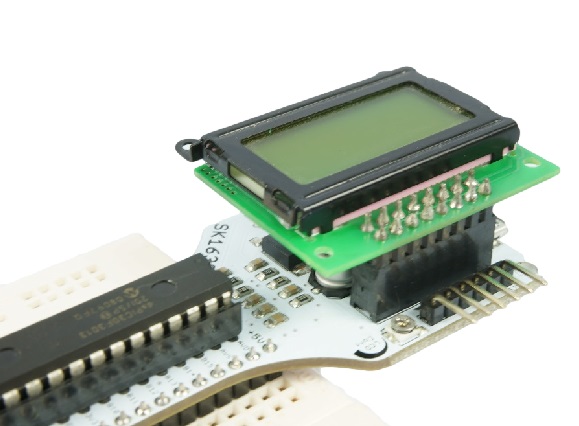 Preset/Potentiometer is used to adjust the contrast of LCD display. Turn left or right to adjust the contrast.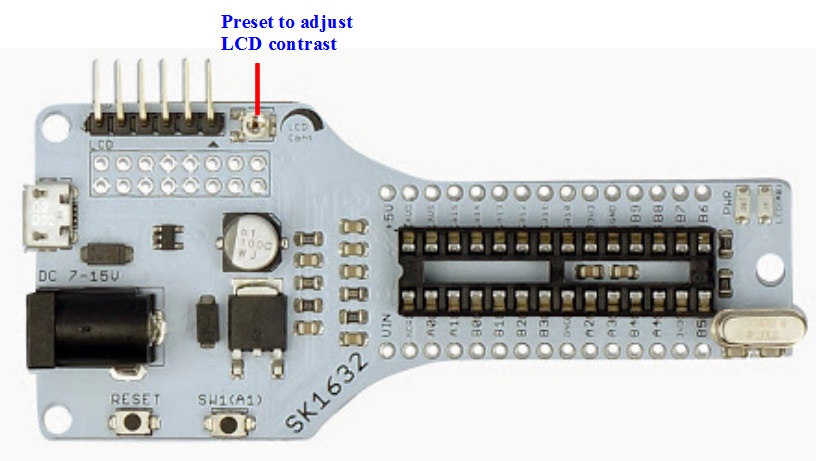 6.4 Using SK1632 IO pins The I/O pin of PIC microcontroller on SK1632 can be extended onto donut board/breadboard with header pin soldered at the left and right SK1632 board. Figure below shows example SK1632 with header pin and it is extend to breadboard.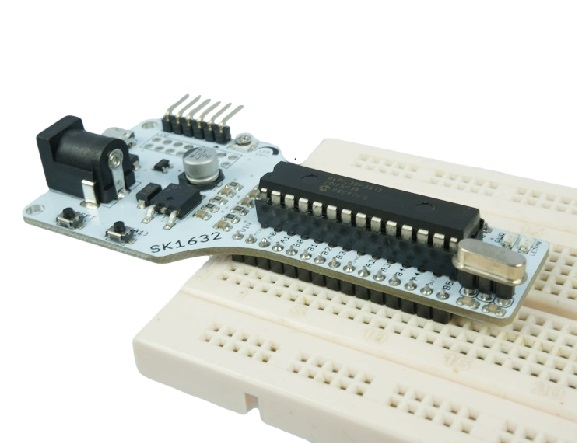 6.5 USB InterfaceUSB is one of possible serial communication between microcontroller and computer offered on SK1632. Again this is optional to user.USB data pins (pin 22 (D-) and pin 21(D+)) are connected to a micro USB socket on SK1632 for USB development usage. Microchip has 4 USB 16-bit microcontrollers in 28-pin PDIP package (as the time this manual is written) which include PIC24FJ32GB002, PIC24FJ64GB002, PIC24FJ64GB202 and PIC24FJ128GB202. For 32-bits microcontroller 28-pin PDIP package, Microchip has 5 PIC USB supported which are PIC32MX250F128B, PIC32MX270F256B, PIC32MX230F064B, PIC32MX210F016B and PIC32MX220F032B7. SOFTWARETo get started with SK1632, users may use MPLAB X or Pinguino IDE software. Download MPLAB X IDE installer and Pinguino IDE software from  SK1632 Product Page or the latest version software from Microchip for MPLAB X.8. GETTING STARTEDBurn Pinguino Bootloader into PIC32MX250F128BDownload the “HIDBoot_MX250.hex” from Github.Open MPLAB X and create a new project then choose “Prebuilt(HEX, Loadable Image) Project” and choose PIC32MX250F128B.Once done, right click on “Prebuilt Files” and choose “Add Existing Item”. 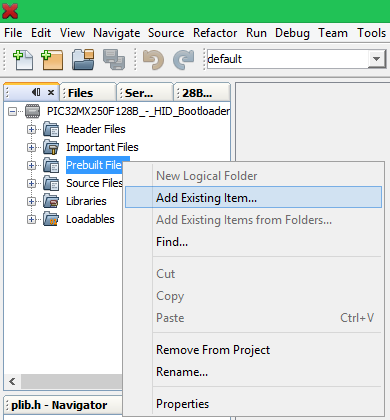 Enter the “HIDBoot_MX250.hex”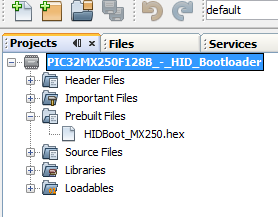 Click “Make and Program Device Project” . Make sure this project hex file is burn using PICKit3.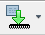 In case of error appear, go to “Project Properties” > “PicKit3” > “Power” and tick the box.  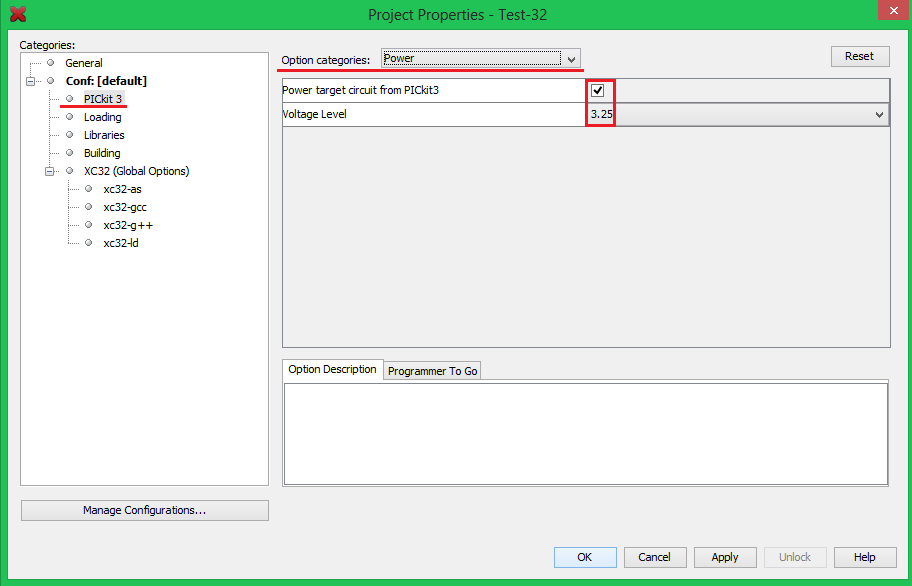 Get Started with Pinguino IDE for LED BlinkingOpen the “pinguino.exe” in the Pinguino IDE folder.(** Pinguino IDE below is using vx.4. Tested with new Pinguino IDE v11 beta-3 is compatible.)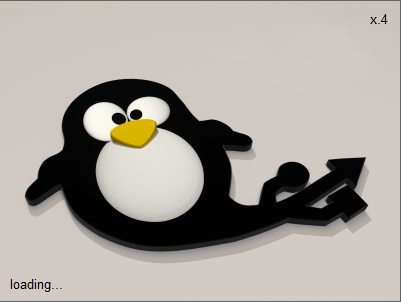 Before start programming, click on the “Select the board” (in square). Select the Architecture to ‘32-bit’, Programming Mode to ‘USB Bootloader’ and lastly, Devices to ‘Pinguino 32MX250’. 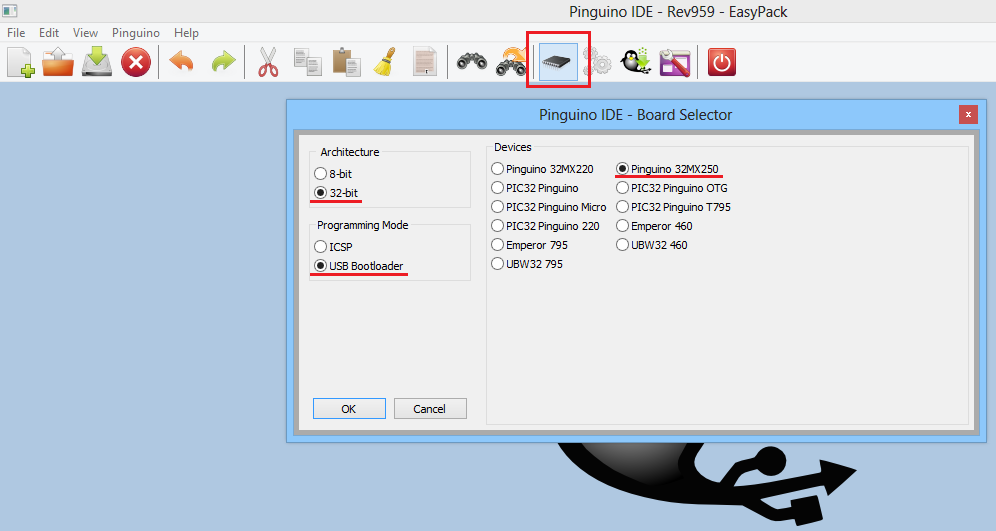 Click on the “New File” icon, go to Basic > Blink > Blink.pde.Once done, click “Compile” and upload to SK1632. Upload the code using USB cable.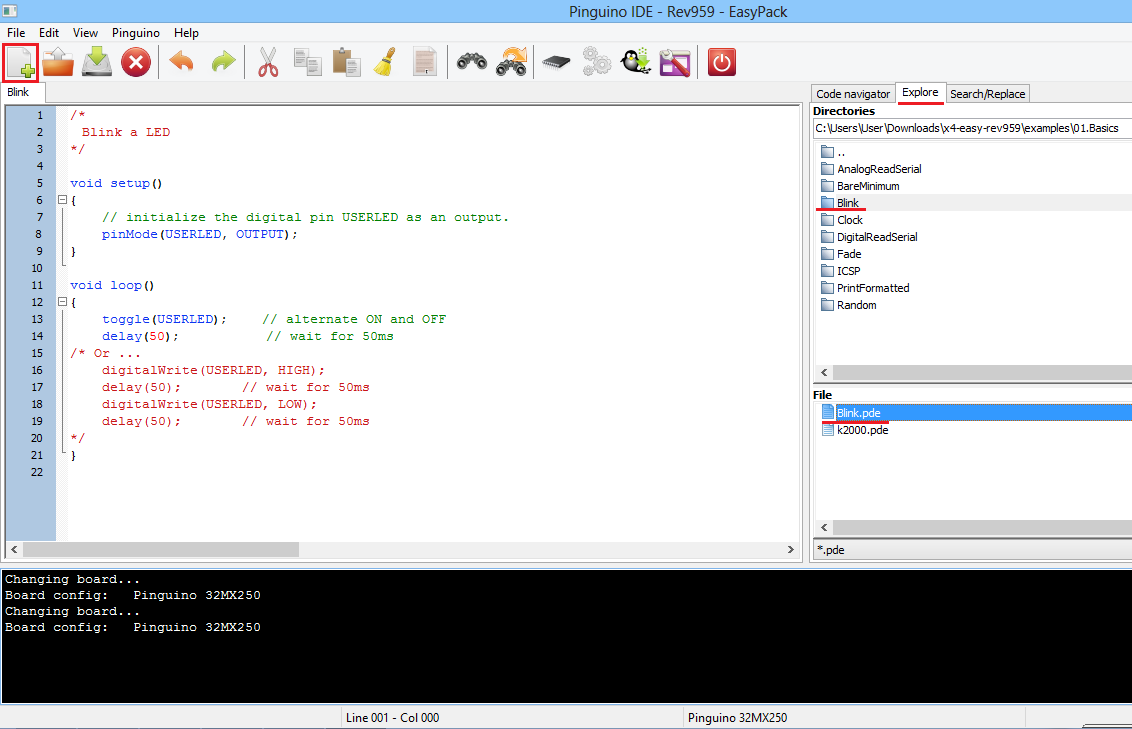 Steps to Enter Bootloader Mode9. WARRANTYProduct warranty is valid for 12 months.Warranty only applies to manufacturing defect.Damaged caused by misuse is not covered under warrantyWarranty does not cover freight cost for both ways.Prepared byCytron Technologies Sdn. Bhd.No. 16, Jalan Industri Ringan Permatang Tinggi 2,Kawasan Industri Ringan Permatang Tinggi, 
14100 Simpang Ampat,
Penang, Malaysia.Tel:	+604 - 504 1878Fax: 	+604 - 504 0138URL: 	www.cytron.com.my			Email: support@cytron.com.mysales@cytron.com.mySymbolParameterMinMaxUnitVinInput Voltage via DC Power Adaptor Socket7.015.0VImaxMaximum output current from on-board 5V Voltage regulator1.0APIC24FJ16MC102dsPIC33FJ16GP102dsPIC33FJ06GS102AdsPIC33FJ32GP302PIC24FJ32MC102dsPIC33FJ32GP102dsPIC33FJ06GS202AdsPIC33FJ128MC802PIC24EP32GP202dsPIC33FJ16MC102dsPIC33FJ09GS302dsPIC33FJ128MC202PIC24EP64GP202dsPIC33FJ32MC102dsPIC33FJ12GP202dsPIC33FJ64MC802PIC24EP128GP202dsPIC33EP32GP502dsPIC33FJ12MC202dsPIC33FJ64MC202PIC24EP256GP202dsPIC33EP64GP502dsPIC33FJ06GS102dsPIC33FJ32MC302PIC24EP512GP202dsPIC33EP128GP502dsPIC33FJ06GS202PIC24EP32MC202dsPIC33EP256GP502dsPIC33FJ16GS402Support USBPIC24EP64MC202dsPIC33EP512GP502dsPIC33FJ16GS502PIC24FJ32GB002PIC24EP128MC202dsPIC33EP32MC202dsPIC33FJ06GS102***PIC24FJ64GB002PIC24EP256MC202dsPIC33EP64MC202dsPIC33FJ06GS202***PIC24FJ64GB202PIC24EP512MC202dsPIC33EP128MC202dsPIC33FJ16GS402***PIC24FJ128GB202PIC24HJ12GP202dsPIC33EP256MC202dsPIC33FJ16GS502***PIC24HJ32GP202dsPIC33EP512MC202dsPIC33FJ32GP202PIC24HJ128GP502dsPIC33EP32MC502dsPIC33FJ32MC202PIC24HJ128GP202dsPIC33EP64MC502dsPIC33FJ128GP802PIC24HJ64GP502dsPIC33EP128MC502dsPIC33FJ64GP802PIC24HJ64GP202dsPIC33EP256MC502dsPIC33FJ128GP202PIC24HJ32GP302dsPIC33EP512MC502dsPIC33FJ64GP202PIC32MX110F016BSupport USBPIC32MX170F256BPIC32MX250F128BPIC32MX120F032BPIC32MX270F256BPIC32MX130F064BPIC32MX230F064BPIC32MX150F128BPIC32MX210F016BPIC32MX220F032BLCD PIC Pin Pinguino Pin NameRSRB2 10RWGNDENRB3  9DB0GNDDB1GNDDB2GNDDB3GNDDB4 RB4 8DB5RB76DB6RB13 2DB7RB14	 1NamePin functionConnectionSWDigital Input PinRA1 pin of PIC MCUNote: SK1632 cannot be powered from pickit/ICSP pin as the VDD is not connected. It must be power from either the on board USB micro B receptor or from DC jack as shown in the picture. Note: SK1632 cannot be powered from pickit/ICSP pin as the VDD is not connected. It must be powered from either the on board USB micro B receptor or from DC jack. NOTE: In order to upload program, make sure the PIC is in bootloader mode.LED will blink rapidly when it already enter bootloader modeSTEPRESETSW1(A1)1Press and HoldRelease2Press and HoldPress and Hold3ReleasePress and Hold4ReleaseRelease